Отчет о проведении занятия с детьми (1 год)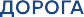 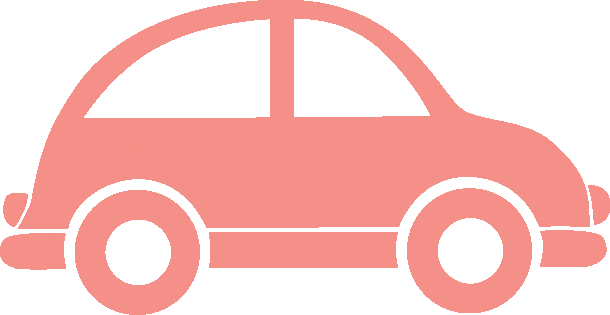 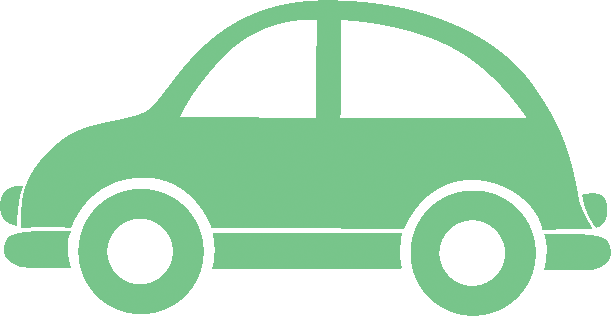 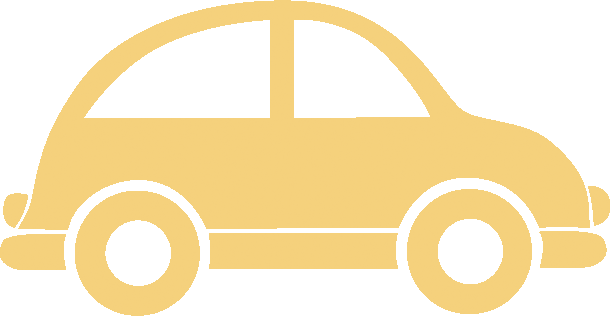 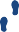 Учреждение: ГБДОУ детский сад 26	Номер группы:  старшая логопедическая группа «Лукоморье»	Тема модуля (выберите и выделите):Модуль № 1 «Безопасность превыше всего!».Модуль № 2 «Дорога и ее правила».Модуль № 3 «Дорожные знаки. Что это и для чего они нужны?».Модуль № 4 «Я — пешеход. Правила поведения в светлое и темное время суток».Модуль № 5 «Я — пассажир в автомобиле».*Модуль № 6 «Поведение в общественном транспорте».Модуль № 7 «Что сохранит мое здоровье и жизнь? Опасные ситуации на дорогах».Модуль № 8 «Мои чувства и возможности».Модуль № 9 «Соблюдение правил безопасности на дорогах — норма жизни».Форма проведения:количество занятий (если модуль разбивался на несколько занятий): 2 	 дата проведения/количество участников каждого занятия: 1 и 4 апреля/14 воспитанниковМодуль проведен (выберите и выделите ваш формат проведения):*в полном объеме по сценарию занятия и с использованием элементов из методических рекомендаций к модулюв полном объеме по сценарию занятияотдельные блоки (уточните какие)  	свой вариант	Оцените проведение модуля, используйте значения от 1 до 10, где 1 — минимальная оценка, 10–высшая:включенность и активность участников в ходе проведения модуля 6  	усвоение теории (знают, имеют представление) 6 	освоение и тренировка практического навыка (умеют) 6 	Методический отзыв о содержании и проведении модуля (заполняется по желанию для промежуточной фиксации, анализа данных и для более эффективного и оперативного подведения итогов курса):Ответственный (-е) за проведение модуля с группой: Ковалькова М.Е., Быкова Т.А.	Приложите к отчету несколько ярких фотографий, иллюстрирующих образовательный процесс на семинаре.Фото к отчёту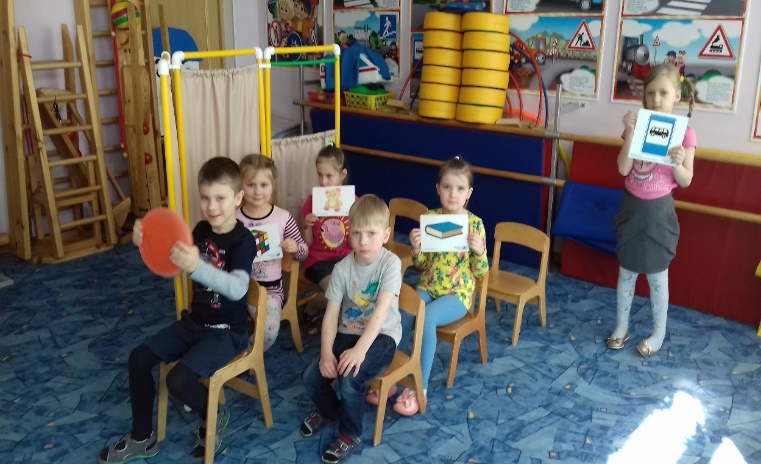 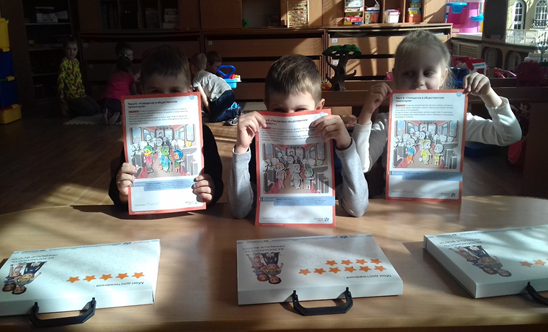 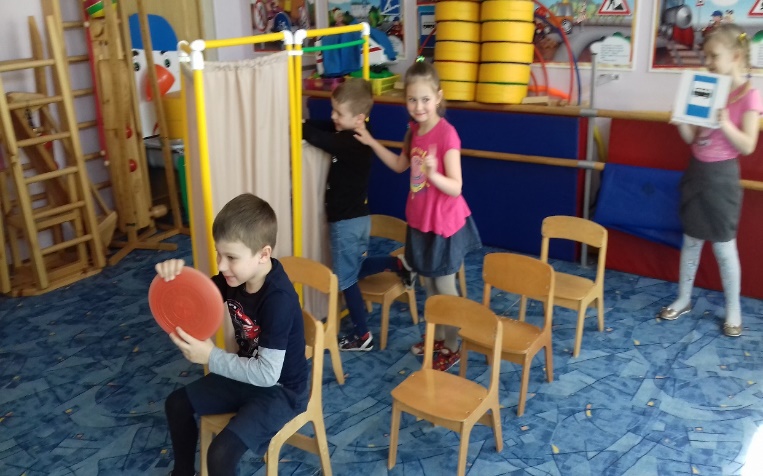 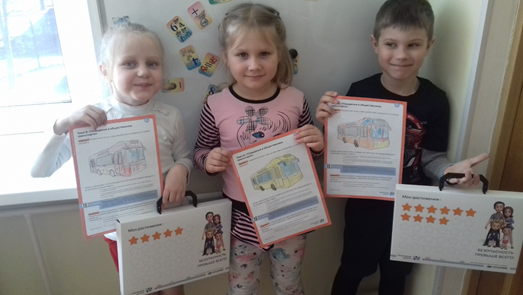 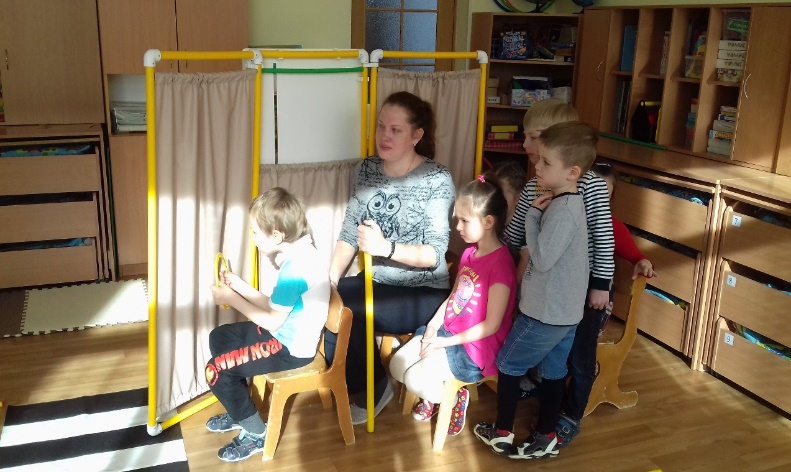 